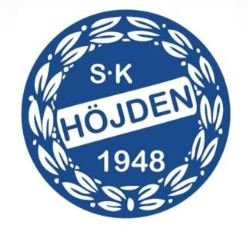 SK Höjdens U11 lag söker fler spelare födda 2009.Vi tränar och spelar vintertid på Ruddalens Idrottsplats i Västra Frölunda, och under hösten har vi isträning i hockeyrink en gång i veckan. Tidigare skridskoerfarenhet är bra, men vi anpassar träningen så att alla kan vara med.För mer info eller anmäla intresse – kontakta gärna tränare Jonas Östh (jonas.osth@gmail.com).